LXVI CONGRESO ANUAL DE NEUROCIRUGÍA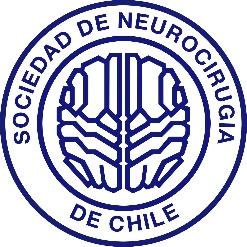 Sociedad de Neurocirugía de Chile28, 29 y 30 de septiembre de 2023Hotel Sheraton Miramar – Viña del Mar, Chile Título:		Autor(es):	Institución:	Relator:		